Publicado en Monterrey, NL el 21/08/2018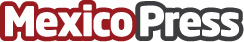 Warp Media: Las agencias de Youtubers, empresas que ayudan a los influenciadores digitalesHoy día, las empresas que ofrecen servicios para influenciadores digitales se hacen cada vez más populares. Esta materia es para todos aquellos que piensan en ser o son influenciadores digitalesDatos de contacto:Marco Assis81 1385-9818Nota de prensa publicada en: https://www.mexicopress.com.mx/warp-media-las-agencias-de-youtubers-empresas_1 Categorías: Internacional Telecomunicaciones Marketing Emprendedores E-Commerce Nuevo León http://www.mexicopress.com.mx